臺東縣稅務局108年度結合統一發票辦理「Fun鬆稅一夏」租稅夏令營活動組隊報名表備註:請填寫彙整後，將本表併同未開獎紙本發票送至主辦單位(台東市中興路二段729號 服務企劃科收)。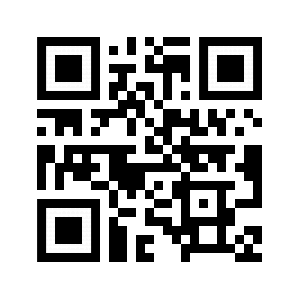 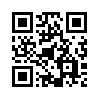 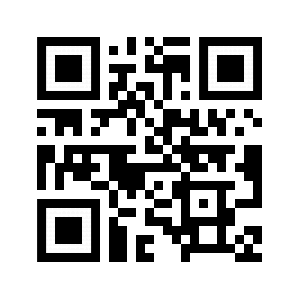 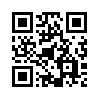 預捐贈雲端發票者，如不知道自己有幾張雲端發票，可先下載統一發票兌獎APP查詢。忘記驗證碼可致電財政部 0800-521-988 詢問!請先確認並填妥手機號碼及驗證碼，以便主辦單位統一捐贈，完成報名程序。學校名稱 /暑期安親班名稱參加場次 (請在□打ˇ)參加場次 (請在□打ˇ)參加場次 (請在□打ˇ)組隊隊名□7月8日   □7月10日□7月8日   □7月10日□7月8日   □7月10日組隊老師□葷□素連絡電話連絡電話連絡電話學生姓名1□葷□素□葷□素□葷□素□葷□素□葷□素捐贈發票□紙本    張，□雲端發票    張□紙本    張，□雲端發票    張□紙本    張，□雲端發票    張手機號碼手機號碼捐贈發票□紙本    張，□雲端發票    張□紙本    張，□雲端發票    張□紙本    張，□雲端發票    張驗證碼驗證碼學生姓名2□葷□素□葷□素□葷□素□葷□素□葷□素捐贈發票□紙本    張，□雲端發票    張□紙本    張，□雲端發票    張□紙本    張，□雲端發票    張手機號碼手機號碼捐贈發票□紙本    張，□雲端發票    張□紙本    張，□雲端發票    張□紙本    張，□雲端發票    張驗證碼驗證碼學生姓名3□葷□素□葷□素□葷□素□葷□素□葷□素捐贈發票□紙本    張，□雲端發票    張□紙本    張，□雲端發票    張□紙本    張，□雲端發票    張手機號碼手機號碼捐贈發票□紙本    張，□雲端發票    張□紙本    張，□雲端發票    張□紙本    張，□雲端發票    張驗證碼驗證碼學生姓名4□葷□素□葷□素□葷□素□葷□素□葷□素捐贈發票□紙本    張，□雲端發票    張□紙本    張，□雲端發票    張□紙本    張，□雲端發票    張手機號碼手機號碼捐贈發票□紙本    張，□雲端發票    張□紙本    張，□雲端發票    張□紙本    張，□雲端發票    張驗證碼驗證碼學生姓名5□葷□素□葷□素□葷□素□葷□素□葷□素捐贈發票□紙本    張，□雲端發票    張□紙本    張，□雲端發票    張□紙本    張，□雲端發票    張手機號碼手機號碼捐贈發票□紙本    張，□雲端發票    張□紙本    張，□雲端發票    張□紙本    張，□雲端發票    張驗證碼驗證碼